SR. ___, MAYOR DE EDAD Y CON DNI/PASAPORTE N º__, DEL EQUIPO __  MODALIDAD Campo     Pista  INSCRIPCIÓN NUEVA       o REFERENCIA Nº                     MEDIANTE EL PRESENTE DOCUMENTO DECLARO RESPONSABLEMENTE:1.	Que, en virtud de un adecuado seguimiento médico particular, declaro estar física y psicológicamente preparado para la práctica de deporte, con buena salud general, sin padecer ninguna enfermedad, alergia, defecto físico, lesión o afección cardio-respiratoria que desaconseje mi participación en la competición de fútbol aficionado TROFEO BOSCOS.2.	Que me comprometo a informar a los responsables del Ente de Promoción Deportiva Trofeo Boscos acerca de cualquier contraindicación médica que pudiera surgir y me impida participar en la presente competición o pudiera poner en riesgo mi estado de salud.3.	Que dispongo de los conocimientos y destreza técnica suficientes para garantizar mi propia seguridad en la práctica del fútbol, así como del conocimiento de las normas propias de esta competición en lo relativo a la seguridad y normas de conducta, dirigidas a evitar acciones que pudieran poner en peligro mi integridad física o la de cualquier participante.4.	Que soy plenamente consciente y acepto los riesgos inherentes a mi participación como deportista, tales como lesiones óseas y musculares, alteraciones cardio-respiratorias y agravamiento de patologías previas como consecuencia de la realización de esfuerzos o fruto de impactos, colisiones y golpes fortuitos propios de esta actividad deportiva.5.	Que exonero al ENTE DE PROMOCIÓN DEPORTIVA TROFEO BOSCOS de toda responsabilidad por posibles daños o lesiones que pueda sufrir en relación con mi participación en la competición. A la vez, renuncio expresamente a presentar cualquier tipo de reclamación contra la citada Entidad o cualquiera de sus miembros por posibles daños y perjuicios sufridos derivados de la práctica deportiva en el TROFEO BOSCOS, al margen de la cobertura sanitaria pública y privada que la organización contempla en su reglamento. Siendo conocedor de lo declarado anteriormente y bajo mi responsabilidad, EXPRESO MI CONFORMIDAD DE FORMA INEQUÍVOCA para participar en la presente edición del TROFEO BOSCOS.Fecha _Firma: 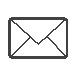 